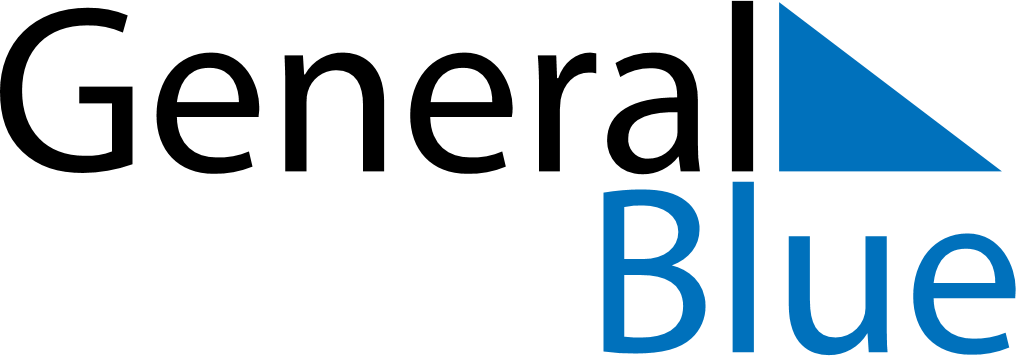 June 2023June 2023June 2023June 2023BahamasBahamasBahamasSundayMondayTuesdayWednesdayThursdayFridayFridaySaturday1223Randol Fawkes Labour DayRandol Fawkes Labour Day4567899101112131415161617181920212223232425262728293030